Методическая разработка внеурочного занятияпо экологии«Сохраним нашу планету чистой!»Цель: формирование основ экологической грамотности и культуры учащихся, знакомство с принципами раздельного сбора мусора. Задачи:-Образовательные: Дать информацию о возможностях сдачи отходов в переработку.Показать влияние мусора на окружающую природу и жизнь человека. Показать разнообразие бытового и промышленного мусора. -Развивающие: способствовать развитию аналитического мышления и творческих способностей сформировать представление о проблемах утилизации мусора и возможные пути их решения. Подвести учащихся к пониманию необходимости раздельного сбора и переработки отходов.-Воспитательные: способствовать экологическому самосознанию, сформировать представления о необходимости участия в программе по раздельному сбору мусора, определить список доступных для школьника действий, направленных на внедрение и развитие раздельного сбора отходов; вдохновить учащихся на активную деятельность по решению проблемы отходов в своем городе.Тип урока: урок комплексного изучения и практического применения знаний.Вид урока: урок-практикум, урок-игра.                                        Ход урокаСЛАЙД 11. Организационный момент - Здравствуйте, ребята!Поговорим? О Чем?О всяком и о прочем.О том, что очень хорошо и хорошо не очень.Что-то знаю я, а что-то вам известно.Поговорим? Поговорим!Нам будет интересно!- А о чем будет разговор? Попробуйте угадать.СЛАЙД 22. Актуализация знаний - Антуан де Сент-Экзюпери устами Маленького принца говорил в своей книге: «Встал поутру, умылся, привел себя в порядок –и сразу же…-Что нужно сделать сразу же?Версии детей.Учитель: - Правильно!Встал поутру, умылся, привел себя в порядок — и сразу же приведи в порядок свою планету.- А как вы думаете, почему для нашего урока я взяла именно совет Маленького принца? (ответы детей)- Сегодня у нас будет не обычный урок, а ЭКОурок…СЛАЙД 3- А что значит слово «Экология»? И чем занимается наука экология? А кто знает, что обозначает приставка эко? (ответы детей)СЛАЙД 4-53. Целеполагание. Учитель:- Что угрожает нашей планете?Имя этого страшного монстра зашифровано в ребусе. Кто сможет прочитать?СЛАЙД 6Дети отвечают: Мусор.Учитель: - Почему мусор - это угроза нашей планете?Ответы детей.СЛАЙД 7-8Учитель: - Мусор становится частью окружающей среды. Причины его появления различны, но главным его источником является деятельность человека.Да, ребята, прямо скажем ситуация плачевная. Замусорили нашу Землю. СЛАЙД 9-11- Ребята, а как вы думаете, какие бывают отходы?СЛАЙД 12Учитель: На планете живёт несколько миллиардов жителей и каждый человек за год выбрасывает тонну мусора – это целый грузовик.Учитель: - Знаете ли вы, что в больших городах в год образуется около 500 тыс. т. промышленных отходов- это как целый футбольный стадион и около 100 тыс.т. бытовых – это как многоэтажный дом? Весь мусор вывозится за черту города на городскую свалку, где его сжигают. В результате образуются токсичные газы, а люди чувствуют неприятный запах. Жители, дома которых ближе всего находятся к свалке, более других страдают от такой “очистки». Люди надеются, что когда-нибудь в подобных городах появится мусороперерабатывающий завод и воздух станет чище. 
4. Получение новой информации (постановка проблемы и построение выхода из затруднения) Учитель:- Как вы думаете, сколько времени надо, чтобы бытовые отходы разложились?СЛАЙД 13- Прочитайте текст в ваших карточках  №1 и заполните таблицу.  Определите, сколько времени разлагается мусор и сделайте вывод. А вы знаете, сколько нужно лет, чтобы разложился мусор? Пищевые отходы- срок разложения 30 дней. Жевательная резинка- 30 лет. Газетная бумага — срок разложения 1-4 месяца. Железные банки — срок разложения 10 лет. Фольга — срок разложения более 100 лет! Батарейка, как и люминесцентные лампы, ртутные градусники содержит много опасных элементов. Срок разложения батареек- 110 лет. Пластиковые бутылки — срок разложения 180-200 лет. Полиэтиленовый пакет- примерно 200 лет. Стекло будет разлагаться 1000 лет. СЛАЙД 14- Давайте сделаем вывод, какие отходы разлагаются быстро, а какие несколько тысяч лет?5. «Уменьшим количество отходов»Учитель:- Ребята, обратите внимание на нашу таблицу. Сколько требуется времени, чтобы  разложился  полиэтиленовый пакет? - Можно ли заменить полиэтиленовый пакет чем-то другим?- Можно использовать  экосумку. СЛАЙД 16КАРТОЧКА №2- Давайте подсчитаем в денежном эквиваленте, сколько можно будет сэкономить семье, если использовать эту сумку.  Расчётный период - 1 год. Среднестатистический россиянин в месяц использует до 15-20 полиэтиленовых пакетов. В год эта цифра увеличивается до 240 пакетов. Средняя стоимость полиэтиленового пакета равна 5 рублей, значит, в месяц сумма составит - ______ рублей, а в год ________ рублей. - В месяц сумма составит - 100 рублей, а в год 1200 рублей. Эти деньги можно потратить на приобретение необходимых вещей, а не выкидывать на свалкуСЛАЙД 176.  «Сортируем мусор – бережем природу»- А что же делать сейчас, как нам спасти планету? Сжигать мусор нельзя, так как он выделяет вредный дым, опасный для здоровья. Закапывать в землю мусор тоже нельзя, не всё сгнивает в земле.СЛАЙД 18-20 «Это должен знать каждый» Учитель:- Предлагаю вам прочитать тексты и ответить на вопросы викторины. КАРТОЧКА №3СЛАЙД 21-231. Ячейки от яиц при сдаче в макулатуру — это бумага или картон?-Бумага-Картон-Вообще не принимают2. Можно ли сделать новую вещь полностью из вторичного пластика?-Конечно!-Нет, придется «разбавлять» с первичным пластиком.-Повторно пластик не используют.3. Можно ли выбросить батарейку в мусорное ведро?-Ни в коем случае-Она плотно запаяна и не принесет вреда-Лучше сдать ее, как металл4. Что из нижеперечисленного быстрее всего «разложится»?-Стеклянная бутылка-Полиэтиленовый пакет-Железная консервная банка5.  Сколько деревьев нужно вырубить, чтобы получить одну тонну бумаги? -20 -40 -60 6. Что из перечисленного опасно для окружающей среды, а потому нуждается в специальной утилизации или может быть отправлено на переработку? -Одежда из хлопка и льна -Старый мобильный телефон -Пищевые отходы «Мусору — вторую жизнь» КАРТОЧКА №4«Мусор - это не отходы, а вторичное сырье»Учитель:- Предложите востребованную продукцию из мусора. а) макулатура превращается в ____________________; б) стекло дробят, плавят и делают ___________________;в) пластмассу переплавляют и изготовляют __________________;г) металлы плавят и перерабатывают в различные _____________;д) пищевые продукты и садовый мусор компостируют и получают _________;е) источник энергии (________________________).7. Актуализация знанийУчитель: Итак, что же нам делать с мусором? Есть несколько вариантов поиска решения проблемы:1. захоронение2. сжигание3. раздельный сбор и переработкаЗахоронение. Это самый антиэкологичный вариант. При обычной свалке из неё вытекают токсичные инфильтрационные воды, а в атмосферу попадает метанСжигание. При сжигании мусора на мусоросжигающих заводах удаётся уменьшить их объем и получить некоторое количество энергии. 1 т мусора может дать 400 КВт-час. Однако даже при самой совершенной технологии сжигания эти заводы загрязняют атмосферу. 
Сортировка и переработка. Это самый экологичный вариант обращения с мусором, при котором не увеличивается их объем и снижается расход первичных ресурсов. Перерабатывать мусор выгодно, на вторичное сырьё - бумагу, стекло, пластик, алюминий, цветные металлы и др. - всегда есть спрос. Мусор сортируют по группам: стекло к стеклу, бумагу к бумаге, пластмассу к пластмассе, пищевые отходы к пищевым.Человек научился перерабатывать отходы.СЛАЙД 24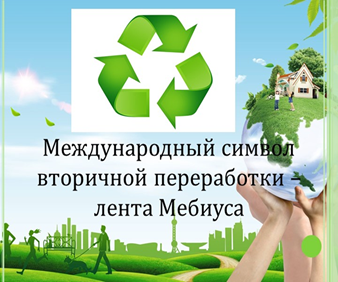                                      Зайдя  в магазин, мы с вами можем увидеть на товаре такой значок: это значит, что предмет изготовлен из вторичного сырья. Как вы думаете, для чистоты окружающей природы как  лучше поступить с мусором: вывозить его на свалку, закапывать, сжигать или отправлять на мусороперерабатывающий завод?Дети: Отправлять на завод.Учитель: Правильно, ведь отправляя мусор на перерабатывающий завод, его там сортируют: пластиковые и пластмассовые бутылки в одну сторону, бумагу в другую, стекло и железные банки отдельно.8. Исследовательская работа Ребятам предлагается исследовать разные упаковки:- найти на упаковке значок «Лента Мёбиуса»;- рассмотреть  числовые значения для разных типов материалов:
                   1-19   для пластмасс
                   20-39 для бумаги и картона
                   40-49 для металлов
                   50-59 для древесины
                   60-69 для тканей
                   70-79 для стекла;- распределить упаковки по разным контейнерам с надписями. Петля Мёбиуса означает, что материал, из которого изготовлена упаковка, может быть переработан, или, что упаковка частично ил полностью изготовлена из вторичного сырья. СЛАЙД 269. Интерактивная игра «Сортируй мусор- помогай родной Земле!» 10. Подведение итогов урокаУчитель: Вот какие молодцы! Вы сегодня научились не только сортировать мусор, но и беречь природу и её богатства.  - Каждую бумажку, бутылку, жестянкуНадо в отдельный контейнер кидать.Только тогда, осушив эту свалку,Мы ощутим чистоты благодать! Учитель: Вывод очевиден. Нужно изменить образ жизни человека, его отношение к серьезной проблеме. Чистота начинается с нас самих, с наших отношений к окружающей среде, с того места, где мы живем, работаем, учимся.Я благодарю вас за активную работу на нашем занятии, за то, что вы проявили свои лучшие человеческие качества и что не остались равнодушными к проблеме мусора на нашей планете, в стране и родном городе. Надеюсь, что сегодня вы придете домой и расскажите своим родителям, друзьям и знакомым, как важно сортировать мусор и отнестись к раздельному сбору мусора ответственно.11. Рефлексия. Самооценка.- Оцените работу на сегодняшнем занятии. Заполните карту самооценки. - У вас на партах лежит значок юного эколога, поместите его на ту ступеньку, на которую вы сегодня смогли подняться:1) Мне было трудно. Надо работать ещё.2) На уроке я работал неплохо, но у меня остались вопросы.3) Я доволен своей работой на уроке. Всё понятно.ПриложениеВнеурочное занятие по экологии «Сохраним нашу планету чистой!»КАРТОЧКА №1А вы знаете, сколько нужно лет, чтобы разложился мусор? - Пищевые отходы- срок разложения 30 дней. - Жевательная резинка- 30 лет. - Газетная бумага — срок разложения 1-4 месяца. - Железные банки — срок разложения 10 лет. - Фольга — срок разложения более 100 лет! - Батарейка, как и люминесцентные лампы, ртутные градусники содержит много опасных элементов. Срок разложения батареек- 110 лет. - Пластиковые бутылки — срок разложения 180-200 лет. - Полиэтиленовый пакет- примерно 200 лет. - Стекло будет разлагаться 1000 лет. Вывод: (устно)                                         КАРТОЧКА №2Прочитайте. Решите задачу.- Ребята, обратите внимание на нашу таблицу. Сколько требуется времени, чтобы  разложился  полиэтиленовый пакет? - Можно ли заменить полиэтиленовый пакет чем-то другим?- Давайте подсчитаем в денежном эквиваленте, сколько можно будет сэкономить семье, если использовать экосумку.  Расчётный период - 1 год. Среднестатистический россиянин в месяц использует до 20 полиэтиленовых пакетов. В год эта цифра увеличивается до 240 пакетов. Средняя стоимость полиэтиленового пакета равна 5 рублей. Подсчитайте, какую сумму сэкономит семья в месяц, в год, если откажется от использования этих  пакетов?________________________________________________________________________________________________________Ответ:_______________________________________________                               КАРТОЧКА №3                    «Это должен знать каждый» Лотки от яиц — не макулатура, потому что это уже прессованные отходы целлюлозы, то есть последняя «жизнь» бумаги.Пластик можно перерабатывать вторично, но к нему нужно добавлять первичный, иначе изделие будет хрупким. Батарейка содержит множество опасных составляющих, отравляющих кубометры земли и воды. Сдавать в специальные пункты приема, но точно не в качестве металлолома. Одна тонна бумаги равна примерно 20-25 деревьям. Однако, экологи борются за переработку макулатуры не только ради деревьев, но и для сохранения других ресурсов: она позволяет почти в два раза уменьшить потребление воды и энергии в процессе производства. При этом значительно снижается загрязнение воды и воздуха Техника и электроника могут содержать опасные вещества, например, ртуть и свинец. На свалке им точно не место. Экологи призывают сдавать такой мусор в специализированные пункты приема. А еще старый телефон можно отдать тому, кто в нем нуждается.                                      КАРТОЧКА №4            «Мусор - это не отходы, а вторичное сырье»а) макулатура превращается в бумажную массу (пульпа), из которой получают бумажную продукцию;б) стекло дробят, плавят и делают новую тару или используют вместо гравия при производстве бетона и асфальта;в) пластмассу переплавляют и изготовляют «синтетическую древесину»;г) металлы плавят и перерабатывают в различные детали. Получение алюминия из лома позволяет сэкономить до 90% электроэнергии, необходимой для выплавки его из руды;д) пищевые продукты и садовый мусор компостируют и получают органическое удобрение.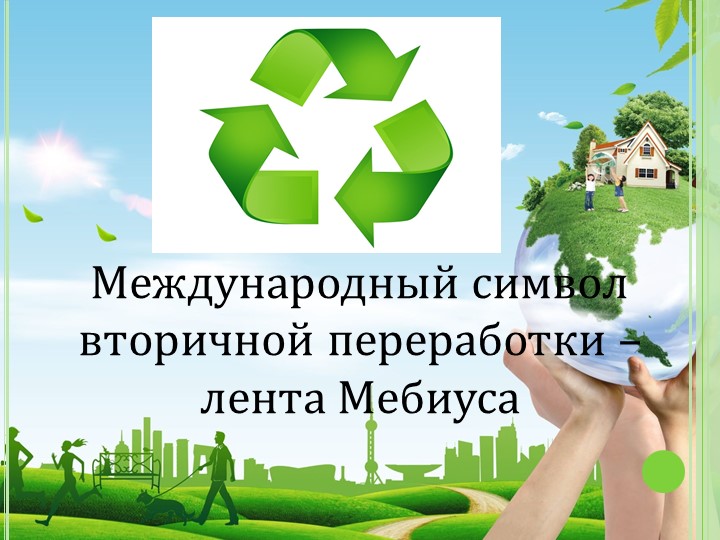                         Директива Европейского союза предусматривает                      следующие диапазоны числовых значений                                   для типов материалов:                                      1-19   для пластмасс                                      20-39 для бумаги и картона                                      40-49 для металлов                                      50-59 для древесины                                      60-69 для тканей                                      70-79 для стеклаОцени свою работу на уроке                                                       Фамилия, имя ______________________________________________________________                            Наименование бытовых отходовСрок разложенияФольга	Газетная бумага	Железные банки	Стекло	Пищевые отходыПластиковые бутылкиЭлектрические батарейкиПолиэтиленовый пакетЖевательная резинка                                                                            Карта самооценки                                                                            Карта самооценки                                                                            Карта самооценки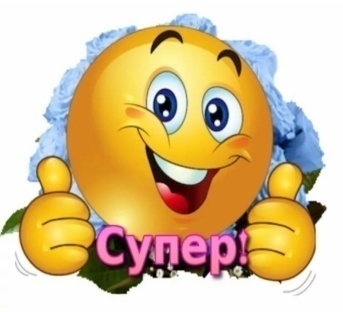 На уроке я работалАктивно/ пассивноСвоей работой на уроке яДоволен/ не доволенУрок для меня показалсяКоротким/ длиннымЗа урок яНе устал/ усталМоё настроениеСтало лучше/ стало хужеМатериал урока мне былПонятен/ не понятенПолезен/ бесполезенИнтересен/ скученСвоей работой в группе яДоволен/ не доволен